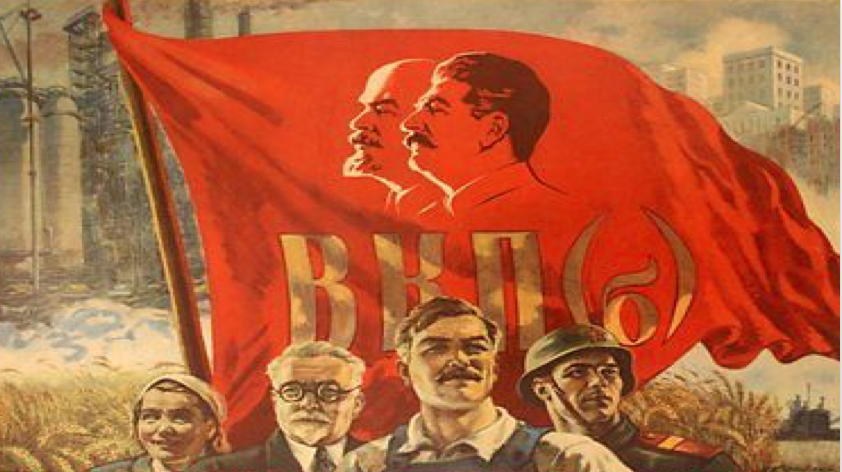 Answer the question or define the term for each:The Interwar Years: The Challenge of Dictators and DepressionWhat two factors accounted for the bold experiments in politics and economic during the 1920s and 1930s?After Versailles: Demands for Revision and EnforcementWhat seems to have contributed the most to domestic political turmoil during the period after the Great War?Toward the Great Depression in EuropeWhat three factors helped to extend the length of the Great Depression?Financial TailspinHow did France alienate itself against Britain? How was America partly responsible for the financial crisis that struck Europe?Problems in Agricultural Commodities How did the collapse of agricultural commodities further contribute to the Depression?Depression and Government Policy in Britain and FranceExplain the difficulties Britain had over the island of Ireland?In what way were the political governments of France and Britain similar during the 1930s?The Soviet Experiment How were the Bolsheviks different than the Fascists and National Socialists in their ascension to power?Describe the Communist Party and their early ideology concerning their role in the world.War CommunismHow did War Communism influence public policy by the Soviet government?*How did the Community Party handle opposition to its authority?The New Economic Policy The Third International What impact did the Russian Revolution have on the relationship between socialists and communists/Bolsheviks? What were the conditions of the Comintern?  What was its purpose?  What was its impact?     conditions –     purpose –     impact – How did the separation of socialist parties and the resulting feud between them impact Europe during the 1920s and 1930s?Stalin versus TrotskyWhat were Trotsky’s and the left-wing views of Russia’s future?What ere Stalin’s and the right-wing views of Russia’s future?**How was Stalin able to advance and dominate leadership and politics within the Communist Party?The Decision for Rapid Industrialization What was Stalin’s goal in rapid industrialization and what industries were impacted?    	     goal –              industries – What were the results of Stalin’s Five-Year plans?The Collectivization of AgricultureHow was collectivization enforced AND what happened to those that refused?Did Stalin’s collectivization of agriculture fix the problem of production?  The Purges What were the two rationales for the Great Purges?Unit XI – Global Conflicts(11-1) The Soviet Experiment  – pg. 704–716Guided Reading Questions